Name, Rufname:      offizieller Name:       	Geschlecht:       geb. am / in:         Liegt der Geburtsort nicht in Deutschland:    Familiensprache:               Zuzugsdatum:        Straße:      	 PLZ, Wohnort:      Bundesland:      	 Rheinseite:      Staatsangehörigkeit:             	ggf. Geschwisterkind:         	       Klasse      
Konfession:      	Unterrichtsteilnahme:     Jahr der Einschulung:       	Letzte Schule:      wohnt bei: 	Eltern 		Mutter 	Vater Sorgeberechtigung: 	Eltern 		Mutter 	Vater 1. Sorgeberechtigter: Name, Vorname: Wohnanschrift:      Telefon; E-Mail:      Telefon beruflich; mobil:      Konfession:      	Beruf:      2. Sorgeberechtigter: Name, Vorname:      Wohnanschrift:      Telefon; E-Mail:      Telefon beruflich; mobil:      Konfession:          	Beruf:      Hiermit melde ich meinen Sohn/ meine Tochter für das Schuljahr ________ in die Klasse 5 am Franziskus Gymnasium Nonnenwerth an._________________________				_________________________Ort, Datum 						UnterschriftAnmeldeformuarSchuljahr:  2022/23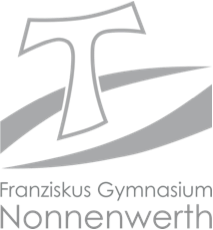 